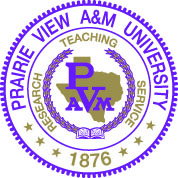 , Suite B-1010PresentsDiabetes Education Awareness & Prevention (DEAP)An education and awareness program designed primarily for, but not limited to, individuals and family members affected by diabetes.  Although classes are tailored to help those affected manage their diabetes more effectively, they also target persons that might be predisposed to diabetes to help prevent its onset through lifestyle changes.Participants will complete six lessons (2-3 lessons per session) which include pre and post evaluation and support material.  Each lesson can be completed in approximately 1 hour.  The presentation and materials are free and provided by Prairie View A&M / Cooperative Extension Program.  Lessons include:Understanding Diabetes;Controlling Diabetes;Controlling Diabetes Through Nutrition focusing on LOW GLYCEMIC Eating that can help you lose (stomach) fat;Get Up & Move (Physical Activity & Diabetes);Medication Management; and Identifying Complications of DiabetesClasses will be held from 10:00 – 11:30 a.m. on 3 consecutive Wednesdays;(May 18, 25, & June 1, 2011) at , B-101, .Call 214-904-3050 to register.